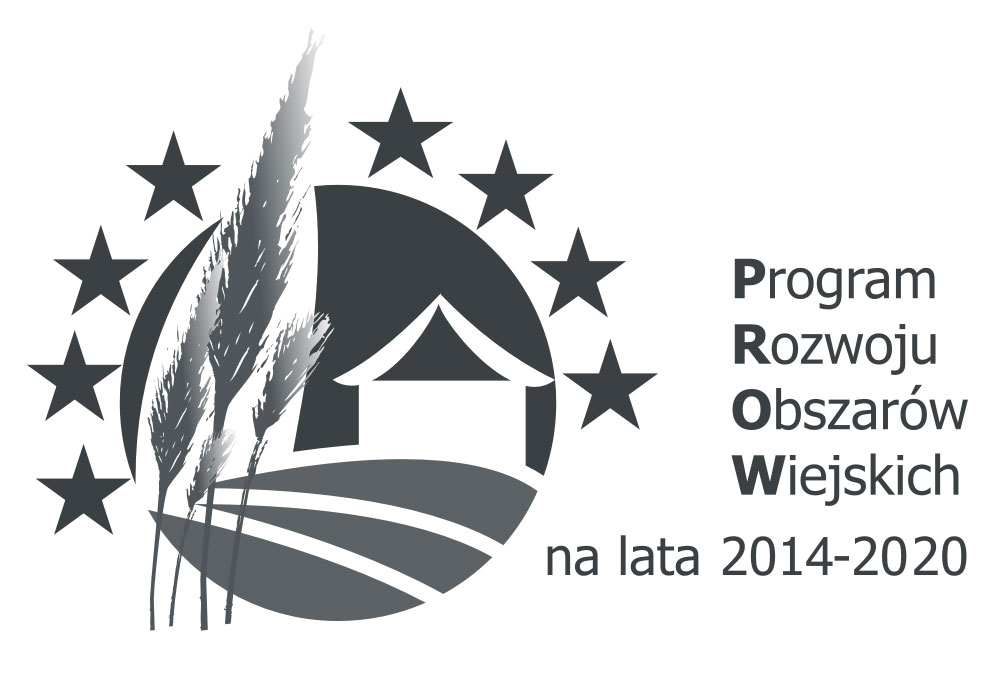 PN/14/2018Załącznik 7 WYKAZ OSÓB, KTÓRE BĘDĄ UCZESTNICZYĆ W WYKONYWANIU ZAMÓWIENIA (dla wykonawcy, który złożył ofertę najwyżej ocenioną)Przystępując do postępowania o udzielenie zamówienia publicznego na zadanie p.n.     „Rozbudowa targowiska miejskiego przy ul. Zarębskiej 
w Chorzelach na terenie działki ozn. nr geod. 226 - w systemie zaprojektuj i wybuduj”w imieniu:oświadcza(my), że dysponuję(emy) następującymi osobami, które skieruję(emy) do realizacji zamówienia:(należy wykazać, że wykonawca dysponuje:osobą/osobami posiadającymi uprawnienia do projektowania w zakresie odpowiadającym przedmiotowi zamówienia - w specjalności konstrukcyjno-budowlanej, architektonicznej, inżynieryjnej drogowej, instalacyjnej w zakresie sieci, instalacji i urządzeń wodociągowych i kanalizacyjnych, instalacyjnej w zakresie sieci, instalacji i urządzeń elektrycznych oraz posiadającymi co najmniej 3 lata doświadczenia w sporządzaniu dokumentacji projektowej.  osobą/osobami posiadającymi uprawnienia do kierowania robotami budowlanymi:Kierownik budowy, posiadający:  uprawnienia budowlane do kierowania robotami budowlanymi w specjalności konstrukcyjno – budowlanej;  co najmniej 5 lat doświadczenia zawodowego na stanowisku kierownika budowy; Kierownik robót sanitarnych, posiadający:   uprawnienia budowlane do kierowania robotami budowlanymi w specjalności instalacyjnej w zakresie sieci, instalacji i urządzeń cieplnych, wentylacyjnych, wodociągowych i kanalizacyjnych,   co najmniej 3 lata doświadczenia zawodowego na stanowisku kierownika budowy lub kierownika robót;kierownik robót branży elektrycznej, posiadający:  uprawnienia budowlane do kierowania robotami budowlanymi w specjalności instalacyjnej w zakresie sieci, instalacji i urządzeń elektrycznych i elektroenergetycznych,   co najmniej 3 lata doświadczenia zawodowego na stanowisku kierownika robót;kierownik robót branży drogowej, posiadający:  uprawnienia budowlane do kierowania robotami budowlanymi w specjalności inżynieryjnej drogowej,   co najmniej 3 lata doświadczenia zawodowego;Okres doświadczenia zawodowego należy odnosić do czasu czynnego wykonywania zawodu związanego z posiadanymi uprawnieniami, nie wcześniej niż od daty uzyskania wymaganych uprawnień budowlanych do daty upływu terminu składania ofert w niniejszym postępowaniu....................................... , dn. ....................................						            Podpisano:					                      …......................................................................                                                                      podpisy osób uprawnionych do reprezentacji WykonawcyLp.Nazwa (y) Wykonawcy (ów)Adres (y) Wykonawcy (ów)L.p.Funkcja w realizacji zamówieniaImię i nazwiskoKwalifikacje zawodowe Nr i opis uprawnieńOpis doświadczenia(ilość lat)Zakres wykonywanych czynnościInformacje o podstawie dysponowania wykazaną osobą